Publicado en Murcia el 24/09/2020 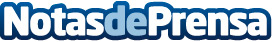 Smöoy lanza la bolsa exclusiva Arte, reutilizable y destinada al take away y deliveryEs una iniciativa, impulsada por el área RSC de la empresa, con el objetivo de minimizar el uso de las bolsas de plástico en todos sus establecimientosDatos de contacto:Pura de RojasALLEGRA COMUNICACION91 434 82 29Nota de prensa publicada en: https://www.notasdeprensa.es/smooy-lanza-la-bolsa-exclusiva-arte_1 Categorias: Nacional Franquicias Marketing Murcia Ecología Emprendedores Restauración http://www.notasdeprensa.es